Hotelová škola a Obchodní akademie Havířov s. r. o.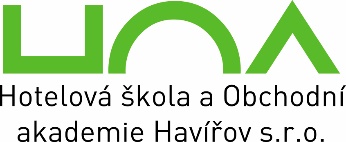 Okruhy ústní zkoušky z Německého jazyka - MZ 2023Hotelnictví a cestovní ruch:1. Hotel und Dienstleistungen 2. Mein Praktikum 3. Deutsche und tschechische Küche 4. An der Rezeption 5. Tagesablauf 6. Reisen, Urlaub, Ferien 7. Freizeit und Unterhaltung 8. Speisen und Getränke 9. Deutschland 10. Tschechische Republik 11. Prag 12. Meine Stadt 13. Sport und Freizeitaktivitäten 14. Wetter, Klima, Jahreszeiten 15. Verkehrsmittel und Reisen 16. Wohnen 17. Gesundheit und Krankheiten 18. Berufswahl 19. Wir feiern Feste 20. EinkaufenHotelová škola a Obchodní akademie Havířov s. r. o.Okruhy ústní zkoušky z Německého jazyka - MZ 2023Obchodní akademie:1. Die Abteilungen in der Firma 2. Werbung 3. Produkt und Dienstleistungen 4. Einkaufen 5. Tagesablauf 6. Reisen, Urlaub, Ferien 7. Freizeit und Unterhaltung 8. Kunst und Kultur 9. Deutschland 10. Tschechische Republik 11. Prag 12. Medien, Wissenschaft und Technik 13. Sport und Freizeitaktivitäten 14. Wetter, Klima, Jahreszeiten 15. Verkehrsmittel und Reisen 16. Wohnen 17. Gesundheit und Krankheiten 18. Bewerbung, Beruf und Karriere 19. Bildung 20. Deutsche Produkte Hotelová škola a Obchodní akademie Havířov s. r. o.Okruhy ústní zkoušky z Anglického jazyka - MZ 2023Hotelnictví a cestovní ruch:The Czech Republic The UK The USA Other English-speaking Countries Shopping Holidays and Festivals School Family and Leisure TimeHealth and Diseases Jobs My Region At the HotelTravellingMeans of TransportAt Home At the RestaurantPopular DestinationsNational CuisinesEatingIn the KitchenHotelová škola a Obchodní akademie Havířov s. r. o.Okruhy ústní zkoušky z Anglického jazyka - MZ 2023Obchodní akademie:The Czech Republic The UK The USA Other English-speaking Countries Shopping Holidays and Festivals School Family and Leisure TimeHealth and Diseases Jobs My Region At the Hotel Travelling Means of TransportAt Home Advertising Money Business Travel Company Office Work Hotelová škola a Obchodní akademie Havířov s. r. o.Okruhy ústní zkoušky ze Španělského jazyka - MZ 2023Hotelnictví:La escuela España Otros países de habla hispana La República ChecaProfesionesLa viviendaMi familiaLa vida cotidianaDe compras Ocio y Entretenimiento Por la ciudadAlimentos y bebidas Comida típicaEn el restauranteVisita al doctorEl clima y las estaciones del añoTurismoTransporte y ViajesEn la agencia de viajesVacacionesHotelová škola a Obchodní akademie Havířov s. r. o.Okruhy ústní zkoušky z Ruského jazyka - MZ 2023Hotelnictví:АЗБУКА ЗНАКОМСТВОСЕМЬЯПРОФЕСИЯСВОБОДНОЕ ВРЕМЯ / ЧАСЫШКОЛА/НА ЗАНЯТИЯАХ/НА ПРАКТИКЕПАКУПКИ И ЦЕНЫ / ОДЕЖДА/ЕДАПОЕЗДКИ / ТРАНСАОРТ/ПКРЕДВИЖЕНИЯОПИСАНИЕ  СЕБЯ И СВОИХ ДРУЗЕЙ / КАЧЕСТВО / ХАРАКТЕРИСТИКАПРАГА/КАРЛОВЕ ВАРЫПАГОДА/ВРЕМЯ ГОДАРОССИЯ /ДВЕ СТАЛИЦЫ